Бланк заданий викторины для школьников среднего звена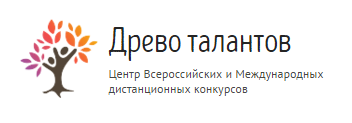 «Все о космосе»1. Распечатайте (размножьте) бланк с заданиями по количеству участников.2. Заполните анкетные данные.3. Прочитайте ребёнку текст задания.4. Отметьте правильные ответы.Анкетные данные:Фамилия, имя участника:Вопросы к викторинеНазовите русского ученого, основоположника космонавтики.А. Пирогов Н. И.Б. Циолковский К. Э.В. Мечников И. И.Первый человек, покоривший звездное небо.А. Гагарин Ю. А.Б. Леонов А. А.В. Терешкова В. В.Сколько длился космический полет Ю.А. Гагарина?А. СуткиБ. 108 часовВ. 108 минутКак назывался космический корабль Ю.А. Гагарина?А. ВостокБ. ВосходВ. СССРПервая в мире женщина-космонавт.А. Терешкова В. В.Б. Серова Е. О.В. Кондакова Е.В.Назовите ближайшую звезду к Земле.А. Полярная звездаБ. СолнцеВ. Проксима ЦентавраВ каком созвездии находится Полярная звезда?А. В Малой МедведицеБ. В Большой МедведицеВ. В созвездии ОрионЧем определяется цвет звезды?А. РазмеромБ. ТемпературойВ. МассойКакую галактику в северном полушарии можно увидеть невооруженным глазом?А. Большое Магелланово ОблакоБ. Галактика ТреугольникаВ. Туманность Андромеды К какому событию приурочено празднование Дня космонавтики?А. Запуск первого искусственного спутника ЗемлиБ. Первый полет человека в космосВ. Первая высадка человека на ЛунуОтветы. 1. Б, 2. А, 3. В. 4. А, 5. А, 6. Б, 7. А, 8. Б, 9. В, 10. Б. Количество набранных баллов____________ (1 верный ответ = 1 балл, всего 10 баллов)Место ____________________Внимание! Баллы подсчитывает и определяет место педагог (воспитатель)-организатор!10-9 баллов - 1 место8-7 баллов - 2 место6-5 баллов - 3 местоменее 5 баллов - участникБланк с ответами на вопросы на сайт не отправляется.